Fish Landings Per Species250,000200,000150,000100,00050,000-Tilapia	Clarias	Protopterus	Catfish	Marine	OtherFigure 3: Fish Landings per Species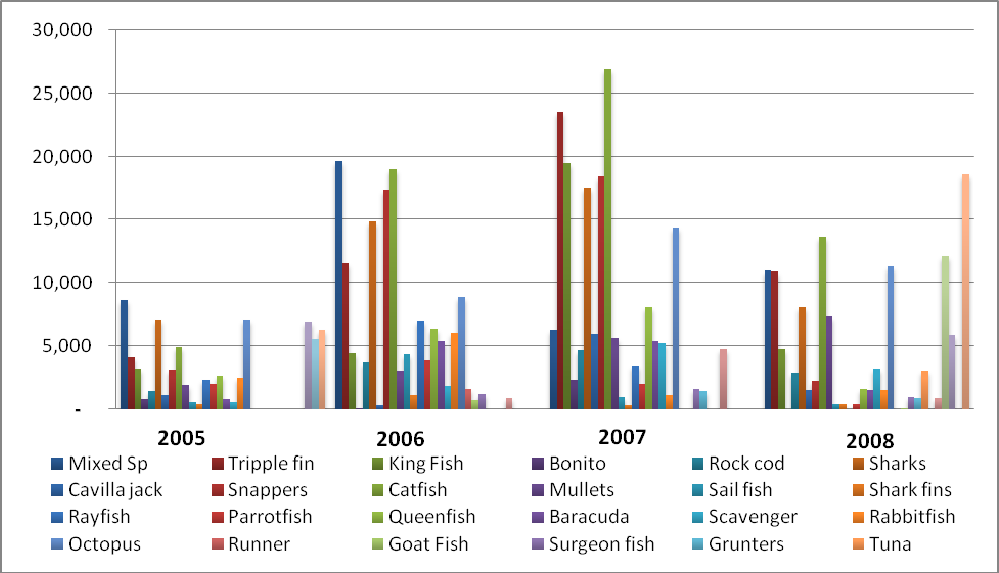 Figure 4: Marine Landings per Species